EXEMPLES DE FICHES-OUTILS REALISEES PAR LES ELEVES APRES TRAVAUX ET MISE EN COMMUN/REFLEXION COLLECTIVE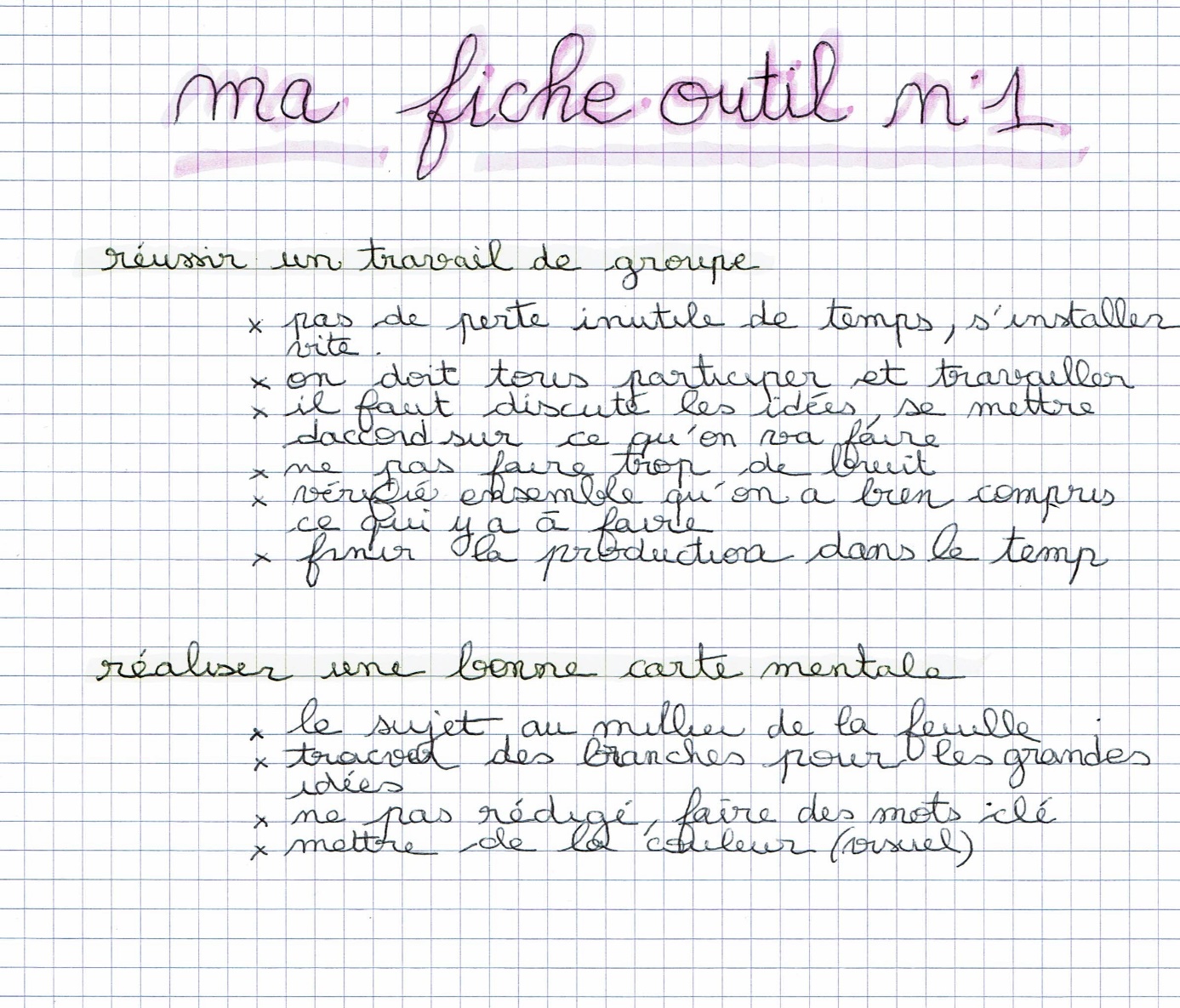 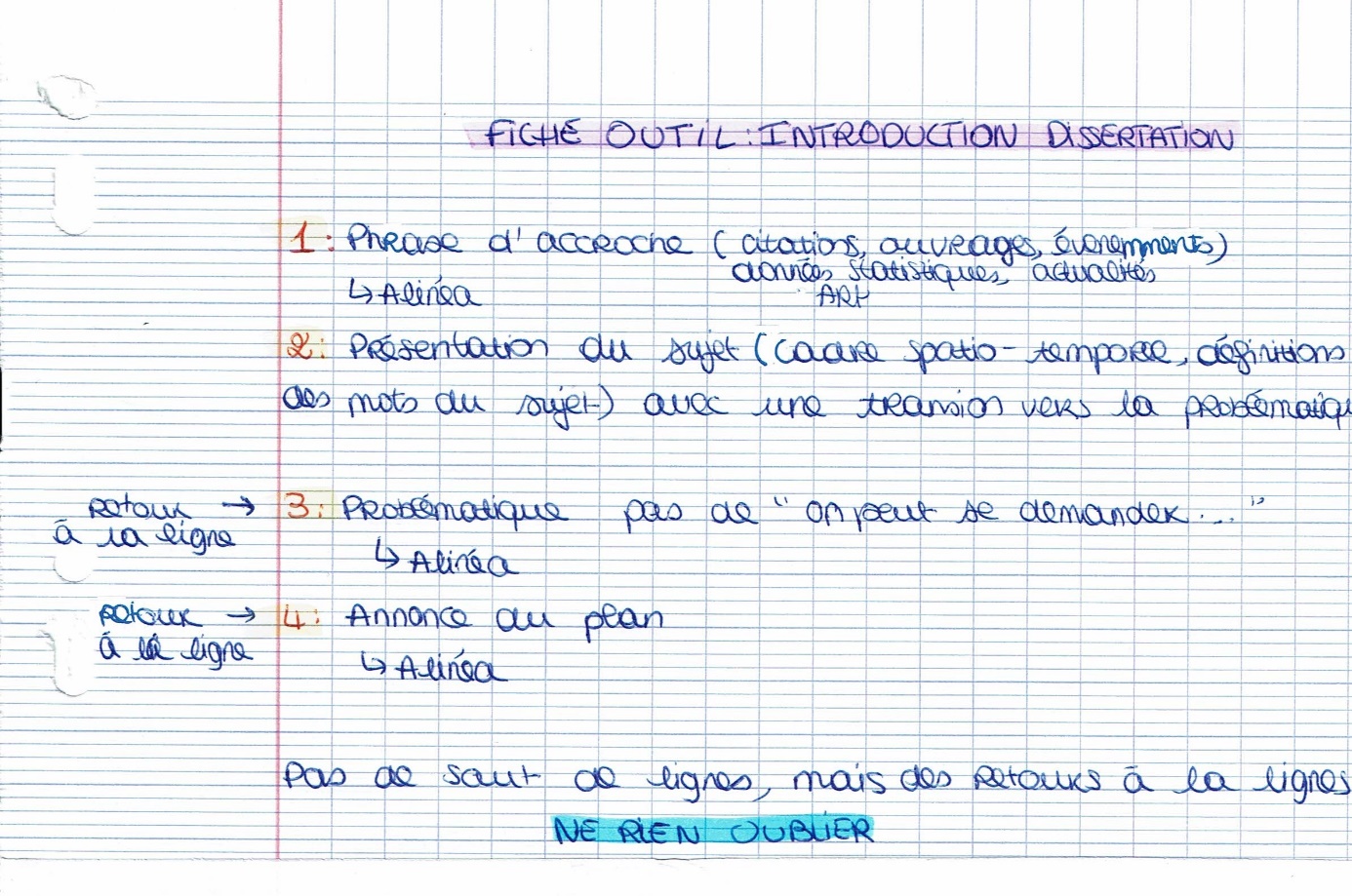 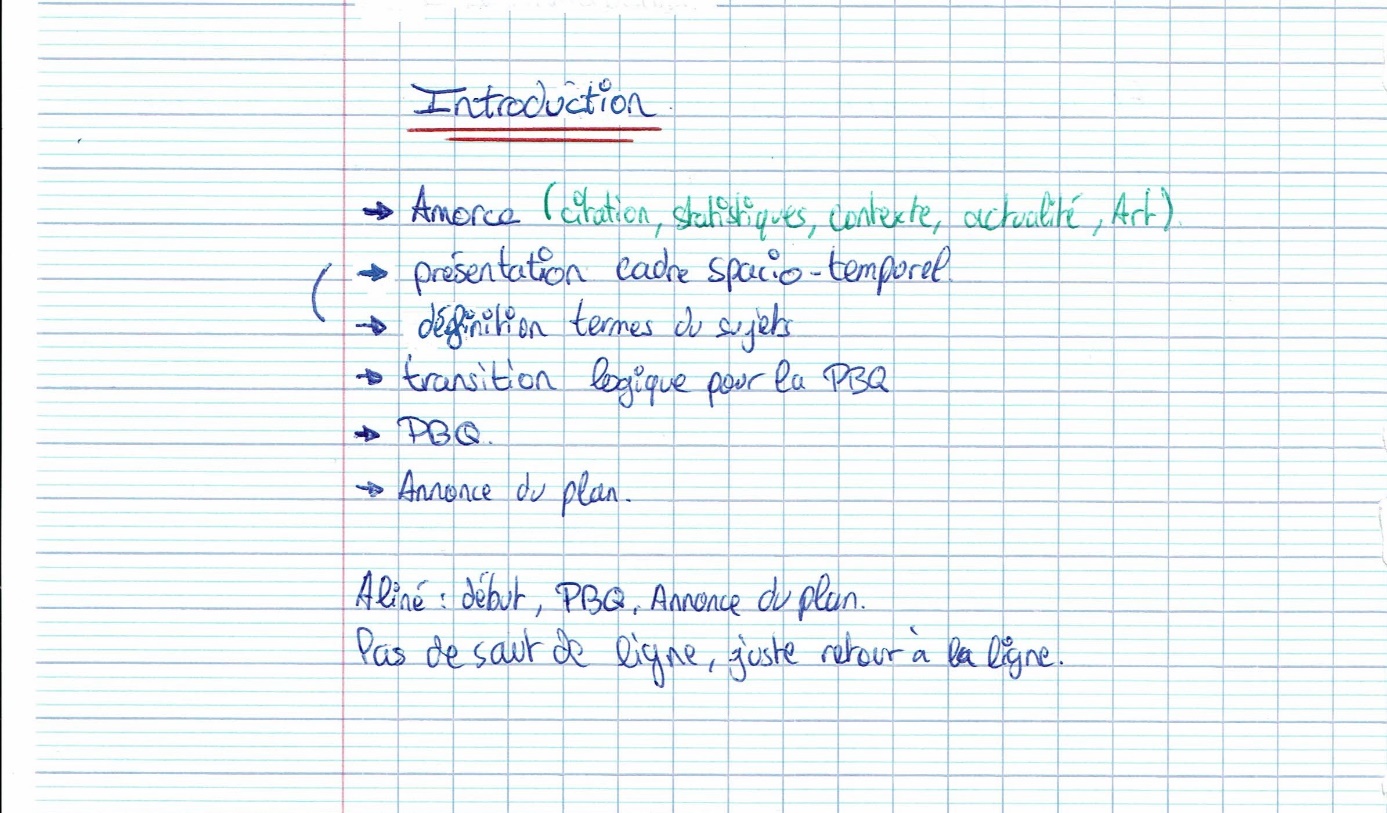 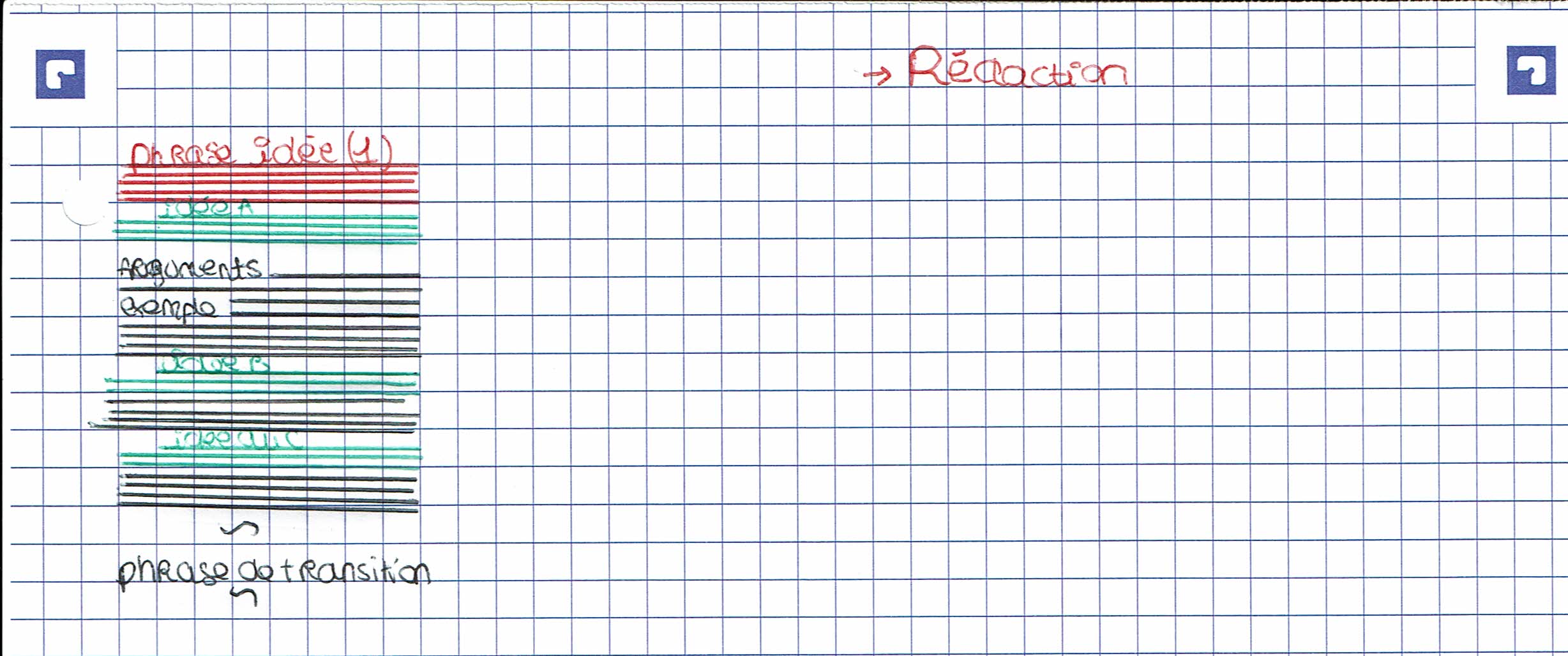 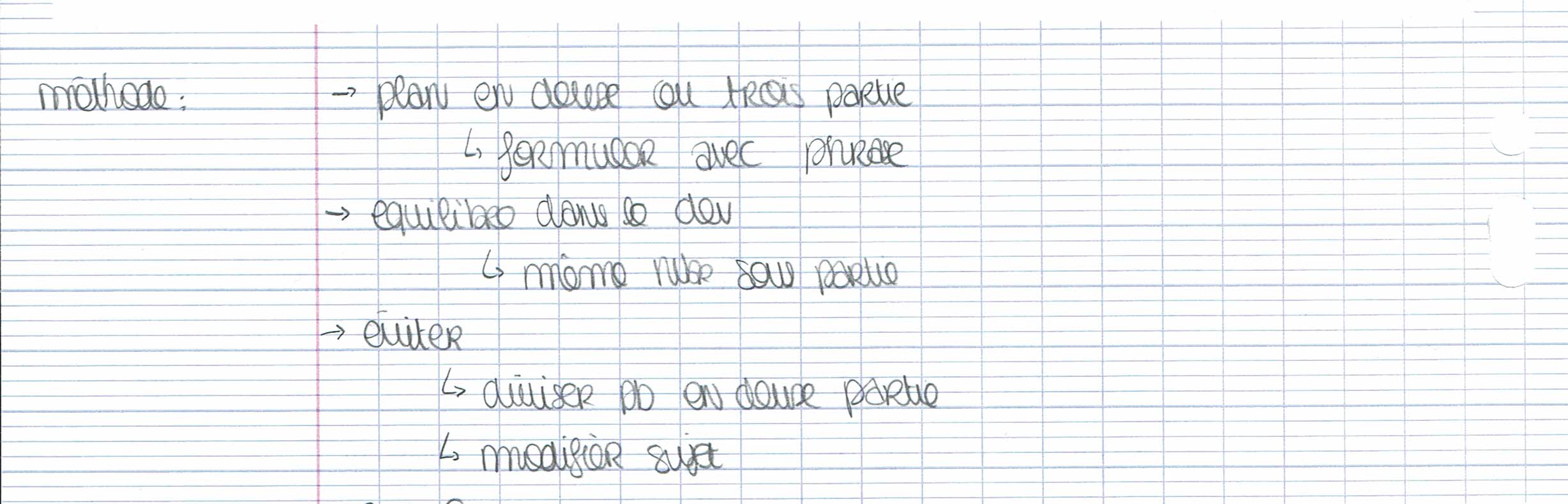 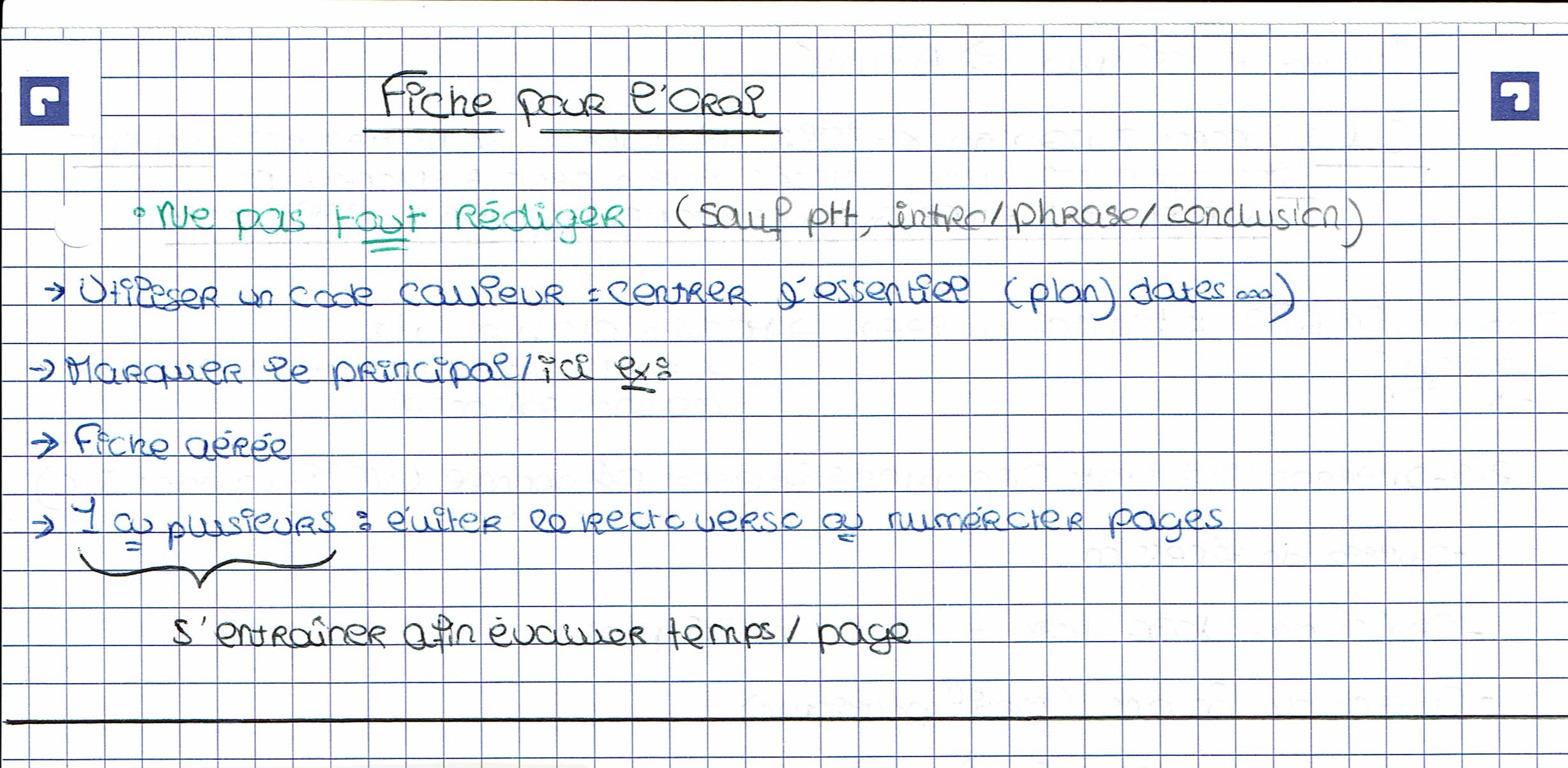 